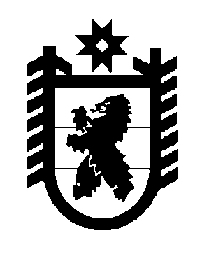 Российская Федерация Республика Карелия    ПРАВИТЕЛЬСТВО РЕСПУБЛИКИ КАРЕЛИЯРАСПОРЯЖЕНИЕот 21 января 2015 года № 24р-Пг. Петрозаводск В соответствии со статьей 9 Закона Республики Карелия от 18 декабря 2014 года № 1851-ЗРК «О бюджете Республики Карелия на 2015 год и на плановый период 2016 и 2017 годов», распоряжением Правительства Республики Карелия от 12 декабря 2014 года № 779р-П:Установить распределение на 2015 год иных межбюджетных трансфертов на подготовку к проведению Дня Республики Карелия согласно приложению.           ГлаваРеспублики  Карелия                                                             А.П. ХудилайненРаспределениена 2015 год иных межбюджетных трансфертов на подготовку к проведению Дня Республики Карелия(тыс. рублей)________________Приложение к распоряжению Правительства Республики Карелия от 21 января 2015 года № 24р-ПМуниципальное образованиеСуммаСортавальский муниципальный район50000,0Итого50000,0